 PORTUGUÊS/HISTÓRIA  - INTERPRETAÇÃO DE TEXTOESSA ATIVIDADE SERÁ FEITA ONLINE.VIVA A DIFERENÇA	Todos os dias convivemos com pessoas muito diferentes de nós mesmos. Algumas são mais velhas, outras mais novas. Existem pessoas mais ricas e mais pobres, pessoas de raças diferentes e crenças diferentes. Tem gente cabeluda e gente careca, alta e baixa, gorda e magra, de olhos claros e escuros, de nariz grande e pequeno. É gente de todo o tipo!	E com toda essa diferença, veja só: todo mundo é igual! Não só por sermos seres humanos, mas iguais também perante a lei, segundo a Constituição Brasileira.	A Constituição Brasileira é a Lei que está acima de todos as demais e que garante os direitos e deveres de todo o cidadão brasileiro.	Bem, a igualdade de todos perante a lei está lá, na Constituição, mas na prática…	Preconceito é o ato de julgar algo ou alguém antes de conhecer.	Podemos ter preconceito contra qualquer tipo de coisa, por exemplo, um tipo de comidas que nunca comemos, mas acharmos que é ruim por causa da aparência.	Uma das formas mais tristes de preconceito é contra as pessoas…	O preconceito pode ser pelos mais variados  motivos; pode ter origem pela cor da pele, na religião, na aparência física e muitos outros motivos. Qualquer forma de preconceito é prejudicial para as pessoas e para o desenvolvimento de uma sociedade justa e democrática.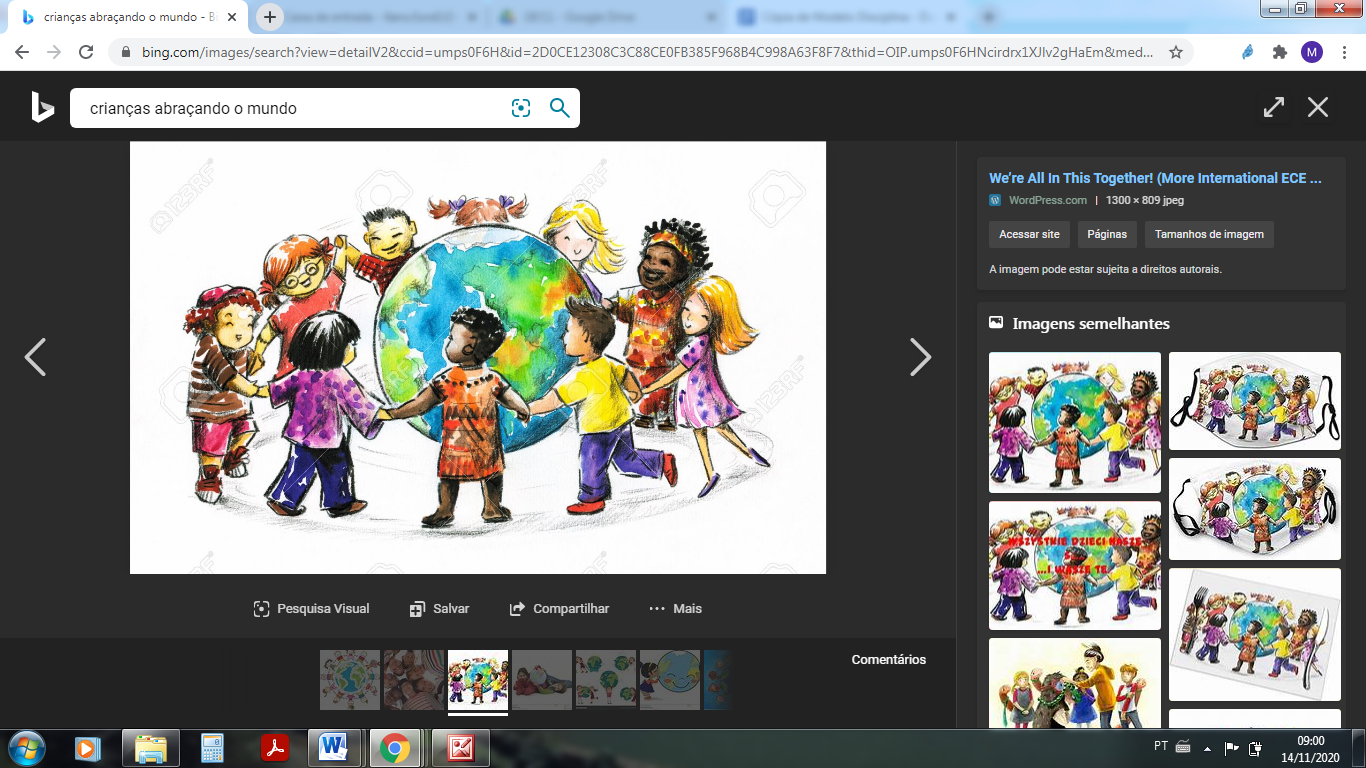 De acordo com o texto, o que é preconceito?_____________________________________________________________________________________________________________________________________________________________________________________________A Constituição Brasileira assegura que todas as pessoas são iguais perante a lei, mas o texto diz que na prática isso não acontece. Por que você acha que isso não acontece?_____________________________________________________________________________________________________________________________________________________________________________________________Você já sofreu ou presenciou algum tipo de preconceito? Como se sentiu?_____________________________________________________________________________________________________________________________________________________________________________________________No texto aparece diversas palavras que mostram alguns pares de antônimos. Organize as palavras na tabela abaixo.Escreva três VOCÊ SABIA sobre as informações do texto.__________________________________________________________________________________________________________________________________________________________________________________________________________________________________________________________________________________________________________________________________________________________________________________________